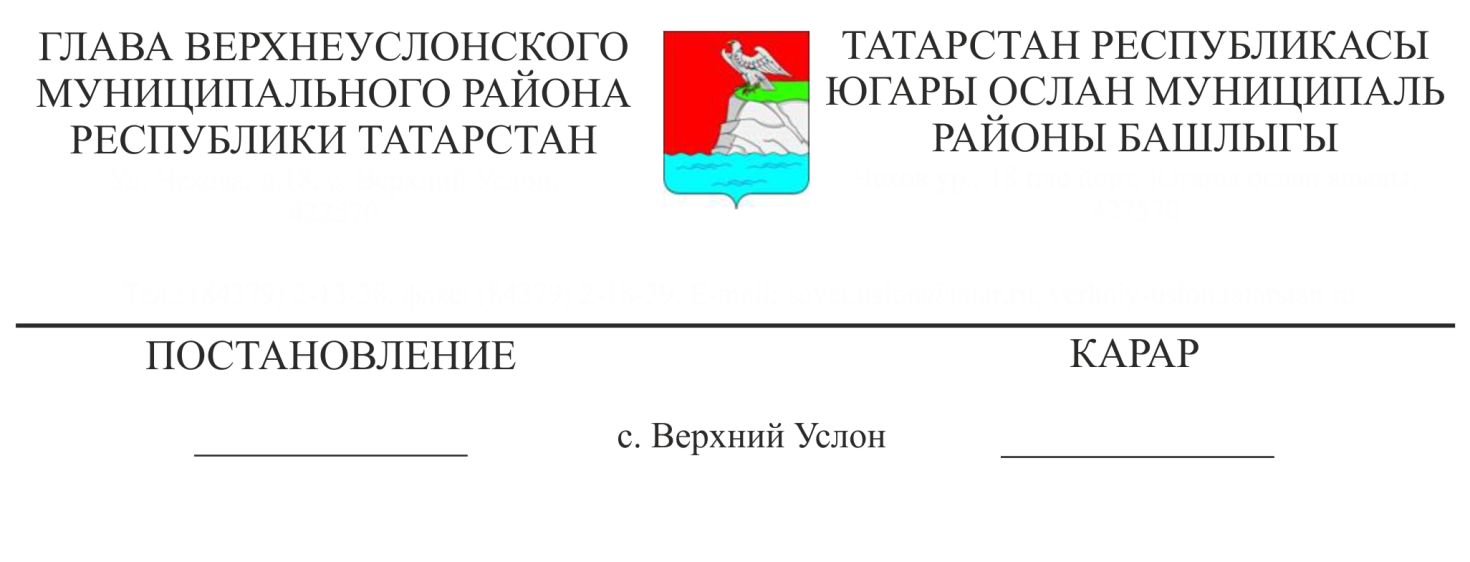 Татарстан Республикасы Югары Ослан муниципаль районы территориясендә оешмаларның хәрби вакытта һәм гадәттән тыш хәлләрдә тотрыклы эшләвен арттыру буенча Комиссия төзү турында«Халыкны һәм территорияләрне табигый һәм техноген характердагы гадәттән тыш хәлләрдән яклау турында» 1994 елның 21 декабрендәге 68-ФЗ номерлы, «Гражданнар оборонасы турында»  1998 елның 12 февралендәге 28-ФЗ номерлы федераль законнар нигезендә,  Россия Федерациясе Хөкүмәтенең «Россия Федерациясендә гражданнар оборонасы турында Нигезләмәне раслау хакында» 2007 елның 26 ноябрендәге 804 номерлы карары, Татарстан Республикасы Президентының «Татарстан Республикасында гражданнар оборонасын оештыру һәм алып бару турындагы Нигезләмәне раслау хакында» 2008 елның 22 ноябрендәге УП-598 номерлы Указы, «Татарстан Республикасы территориясендә оешмаларның хәрби вакытта һәм гадәттән тыш хәлләрдә тотрыклы эшләвен арттыру буенча Комиссия төзү турында» 2017 елның 11 июлендәге 473 номерлы Татарстан Республикасы Министрлар Кабинеты карары, Татарстан Республикасы Югары Ослан муниципаль районы Башлыгының «Югары Ослан районы территориясендә оешмаларның хәрби вакытта һәм гадәттән тыш хәлләрдә тотрыклы эшләвен арттыру турында» 2017 елның 11 августындагы 76 номерлы карары, шулай ук  Татарстан Республикасы Югары Ослан муниципаль районында хәрби конфликтлар вакытында яки әлеге конфликтлар аркасында халыкның исән калу өчен, шулай ук табигый һәм техноген характердагы гадәттән тыш хәлләр вакытында халыкның исән калу өчен кирәкле оешмаларның тотрыклы эшләвен тәэмин итү максатларында,                                                         КАРАР БИРӘМ:1. Татарстан Республикасы Югары Ослан муниципаль районы территориясендә оешмаларның хәрби вакытта һәм гадәттән тыш хәлләрдә тотрыклы эшләвен арттыру буенча Комиссия төзергә.2. Татарстан Республикасы Югары Ослан муниципаль районы территориясендә оешмаларның хәрби вакытта һәм гадәттән тыш хәлләрдә тотрыклы эшләвен арттыру Комиссиясе турунда теркәлгән Нигезләмәне һәм аның составын расларга. 3.  Үз көчен югалткан дип танырга:Татарстан Республикасы Югары Ослан муниципаль районы Башлыгының «Югары Ослан муниципаль районы икътисадының тотрыклы эшләвен тәэмин итү буенча эш системасын камилләштерү турында» 2014 елның 26 февралендәге 22 номерлы карары белән расланган «Югары Ослан муниципаль районы икътисадының тотрыклы эшләвен арттыру Комиссиясе составына үзгәрешләр кертү турында» 2017 елның 14 августындагы 77 номерлы карары; «Югары Ослан муниципаль районы икътисадының тотрыклы эшләвен арттыру буенча эш системасын камилләштерү турында» Татарстан Республикасы Югары Ослан муниципаль районы Башлыгының 26.02.2014 № 22 карары.           4. Әлеге карарның үтәлешен контрольдә тотуны Татарстан Республикасы Югары Ослан муниципаль районы Башкарма комитеты җитәкчесе Л. С. Хәкимҗановка йөкләргә.Югары Ослан муниципаль районы Башлыгы                                                                М.Г. Зиатдинов                             Расланган   Югары Ослан муниципаль районы                                          Башлыгының №___                                                                 «___» ____ 2018 ел карары беләнТатарстан Республикасы Югары Ослан муниципаль районы территориясендә оешмаларның хәрби вакытта һәм гадәттән тыш хәлләрдә тотрыклы эшләвен арттыру Комиссиясе турында Нигезләмә1. Гомуми нигезләмәләр1.1. Әлеге нигезләмә Татарстан Республикасы Югары Ослан муниципаль районы территориясендә (алга таба - Югары Ослан муниципаль районы) оешмаларның хәрби вакытта һәм гадәттән тыш хәлләрдә тотрыклы эшләвен арттыру буенча Татарстан Республикасы Югары Ослан муниципаль районы территориясендә оешмаларның хәрби вакытта һәм гадәттән тыш хәлләрдә тотрыклы эшләвен арттыру Комиссиясе (алга таба - Комиссия) статусын һәм эшчәнлек тәртибен билгели.1.2. Комиссия Татарстан Республикасы Югары Ослан муниципаль районы оешмаларының (алга таба - оешмалар) тотрыклы эшләвен тәэмин итү, хәрби конфликтлар вакытында яки әлеге конфликтлар аркасында, шулай ук табигый һәм техноген характердагы гадәттән тыш хәлләрдә халыкның исән калу өчен кирәкле бурычларны хәл итү максатларында төзелә.1.3. Комиссия хәрби вакытта һәм гадәттән тыш хәлләрдә оешмаларның тотрыклы эшләвен арттыру буенча чараларны планлаштыру һәм үтәүне тәэмин итә торган даими эшләүче орган булып тора.1.4. Комиссия үз эшчәнлегендә Россия Федерациясе Конституциясе, федераль конституциячел законнар, федераль законнар, Россия Федерациясе Президенты указлары һәм боерыклары, Россия Федерациясе Хөкүмәте карарлары һәм боерыклары, Татарстан Республикасы Конституциясе, Татарстан Республикасы Законнары, Татарстан Республикасы Президенты указлары һәм боерыклары, Татарстан Республикасы Министрлар Кабинеты карарлары һәм боерыклары, шулай ук әлеге Нигезләмәгә таяна.1.5. Комиссия составы Татарстан Республикасы Югары Ослан муниципаль районының җитәкче составыннан һәм килешү буенча җәлеп ителә торган федераль башкарма хакимият органнарының территориаль органнары вәкилләреннән төзелә.                                           2. Комиссиянең Бурычы2.1. Комиссиянең төп бурычы-хәрби конфликтлар вакытында яки әлеге конфликтлар аркасында, шулай ук табигый һәм техноген характердагы гадәттән тыш хәлләрдә халыкның исән калу өчен кирәкле оешмаларның эшләвенең тотрыклылыгын арттыру буенча чараларны планлаштыру һәм тормышка ашыруны оештыру, түбәндәгеләргә юнәлтелгән:торак пунктларны, икътисад һәм инфраструктура объектларын, шулай ук гражданлык оборонасы инженер-техник чаралары таләпләренә туры китереп җитештерү чараларын рациональ урнаштыру; куркыныч янаган чорда комплекслы маскировка үткәрү; энергия һәм су белән тәэмин итү системалары һәм чыганаклары функцияләренең ышанычлылыгын арттыру;гражданнар оборонасының тыныч һәм хәрби вакытында инженер-техник чараларын, шул исәптән төзелеш проектларында эшләү һәм тормышка ашыру;хәрби вакытта эшне дәвам итүче икътисад объектларында авария-коткару һәм башка кичектергесез эшләрне планлаштыру, әзерләү һәм үткәрү;җитештерү процессын торгызу өчен кирәкле матди-техник, азык-төлек, медицина һәм башка чаралар запасларын вакытында булдыру;документларның иминият фондын булдыру;җитештерү фондларын заманча зыян китерү чаралары йогынтысында яклауның нәтиҗәлелеген арттыру.3. Комиссия Функцияләре.3.1. Комиссия үзенә йөкләнгән бурыч нигезендә түбәндәгеләрне гамәлгә ашыра: тотрыклылыгын арттыру буенча чараларны планлаштыру һәм үткәрү;хәрби вакыт һәм гадәттән тыш хәлләр шартларында оешмаларның эшчәнлеге;оешмаларның тотрыклы эшләвен арттыру мәсьәләләре буенча тикшеренү эшләре үткәрү;оешмалар тарафыннан хәрби вакытта һәм гадәттән тыш хәлләрдә аларның тотрыклы эшләвен арттыру буенча чаралар гамәлгә ашыруны бәяләү;оешмаларның тотрыклы эшләвен арттыруга, хәрби вакыт һәм гадәттән тыш хәлләр шартларында оешмалар һәм халык персоналын саклауга юнәлдерелгән тәкъдимнәр эшләү һәм аларны Татарстан Республикасы Югары Ослан муниципаль районы Башкарма комитетына тәкъдим итү;ТР Югары Ослан муниципаль районы территориясендә оештырылучы оешмалар эшчәнлегенең тотрыклылыгын арттыру буенча Комиссияләр белән хезмәттәшлек;оешмалар эшчәнлегенең тотрыклылыгын арттыру буенча чаралар үтәлешен анализлау, шул исәптән вазыйфаи затлар һәм җитәкчеләр, тиешле Комиссияләр вәкилләренең эшчәнлегенең тотрыклылыгын арттыру буенча чыгышлары юлы белән дә;җыеннарда, өйрәтүләрдә, тренировкаларда һәм башка планлы чараларда катнашу.3.2. Ягулык - энергетика комплексы, сәнәгать җитештерүе эшчәнлегенең тотрыклылыгын арттыру өлкәсендә:элементларның һәм электр-һәм хәбәр итү системаларының  тотрыклылыгы  дәрәҗәсен билгеләү;идарә итү, элемтә һәм хәбәр итү системаларының тотрыклылыгын арттыру буенча чаралар үтәлешенең нәтиҗәлелеген анализлау, шул исәптән идарә итү органнарының кабатлый торган сәләте идарәнең төп органнары белән элемтәне бозганда оешмалар белән өзлексез идарә итүне тәэмин итү;Татарстан Республикасы Югары Ослан муниципаль районының барлык дәрәҗәдәге идарә органнары һәм халкына хәбәр итү системасының әзерлеген анализлау;Татарстан Республикасы Югары Ослан муниципаль районының идарә, элемтә һәм хәбәр итү системаларының тотрыклылыгын арттыру буенча тәкъдимнәр әзерләү.3.3. Аңа йөкләнгән функцияләрне гамәлгә ашыру максатларында Комиссия хокуклы:Татарстан Республикасы Югары Ослан муниципаль районы җирле үзидарә органнарыннан һәм оешмалардан Комиссиягә йөкләнгән бурычларны һәм функцияләрне гамәлгә ашыру өчен кирәкле мәгълүматларны соратып алырга;билгеләнгән тәртиптә Татарстан Республикасы дәүләт хакимияте башкарма органнары вәкилләрен, фәнни-тикшеренү һәм башка оешмалар һәм иҗтимагый берләшмәләр белән кызыксынучы белгечләрне оешмалар эшчәнлегенең тотрыклылыгын арттыру мәсьәләләрен карауда катнашырга җәлеп итәргә;оешмалар эшчәнлегенең тотрыклылыгын арттыру өлкәсендә тикшеренүләр эшләүне һәм уздыруны башлап җибәрү һәм үткәрелгән тикшеренүләр нәтиҗәләре буенча эшләнгән чараларны гамәлгә ашыруның максатчанлыгын карау;оешмалар эшчәнлегенең тотрыклылыгын арттыру өлкәсендә тикшеренүләр үткәрүдә катнашырга;Татарстан Республикасы Югары Ослан муниципаль районы җирле үзидарә органнары һәм оешмаларның тотрыклы эшләвен арттыру мәсьәләләре буенча җитәкчеләрен һәм вазыйфаи затларын тыңларга, оешмаларның тотрыклы эшләвен арттыру буенча Комиссия рәисләрен чакырып Комиссия утырышларын үткәрергә.                         4. Комиссия эшен оештыру4.1. Комиссия составына рәис, рәис урынбасарлары, сәркатип һәм Комиссия әгъзалары керә.4.2. Комиссия рәисе Комиссия эшен оештыру һәм Комиссиягә йөкләнгән бурычларны үтәү өчен җаваплы.Комиссия рәисе бурычлы:Комиссия утырышлары үткәрергә;Россия Федерациясе законнары белән билгеләнгән тәртиптә Югары Ослан муниципаль районының Гражданнар оборонасы һәм халыкны яклау планы, җылылык белән тәэмин итү, гадәттән тыш хәлләрдә һәм хәрби вакыт шартларында икътисади үсеш планнары һәм планы проектларына кертү өчен оешмаларның тотрыклы эшләвен арттыру буенча тәкъдимнәр әзерләүне оештырырга;Татарстан Республикасы Югары Ослан муниципаль районы территориясендә оешмаларның электр белән тәэмин итүнең автоном чыганакларыннан эш мөмкинлекләрен анализларга;сәнәгать предприятиеләре эшчәнлегенең тотрыклылыгын арттыру буенча чаралар үтәлешенең нәтиҗәлелеген бәяләргә;төп җитештерү фондларын һәм предприятиеләрнең җитештерү куәтләрен югалту дәрәҗәсен бәяләргә;Татарстан Республикасы Югары Ослан муниципаль районы территориясендә ягулык-энергетика комплексы, сәнәгать җитештерүе эшчәнлегенең тотрыклылыгын арттыру буенча тәкъдимнәр әзерләргә.4.3. Торак - коммуналь хуҗалык эшчәнлегенең тотрыклылыгын арттыру өлкәсендә:торак-коммуналь хуҗалык эшчәнлегенең тотрыклылыгын арттыру буенча чаралар үтәлешенең нәтиҗәлелеген анализлау;ТР Югары Ослан муниципаль районы территориясендә торак-коммуналь хуҗалык эшчәнлегенең тотрыклылыгын арттыру буенча тәкъдимнәр әзерләү.4.4. Транспорт системасының тотрыклы эшләвен арттыру өлкәсендә:транспорт системасы эшчәнлегенең тотрыклылыгын арттыру буенча чаралар үтәлешенең нәтиҗәлелеген анализлау;транспорт чараларын югалтуларны һәм транспорт коммуникацияләрен һәм корылмаларының җимерелүен билгеләү;Татарстан Республикасы Югары Ослан муниципаль районы территориясендә транспорт системасының тотрыклы эшләвен арттыру буенча тәкъдимнәр әзерләү.4.5. Агросәнәгать комплексы эшчәнлегенең тотрыклылыгын арттыру өлкәсендә:терлекчелектәге, үсемлекчелектәге һәм азык-төлек продуктлары һәм азык-төлек чималы җитештерүдә зыянны киметү чараларын үтәүнең нәтиҗәлелеген анализлау;Татарстан Республикасы Югары Ослан муниципаль районы халкына хезмәт күрсәтү һәм җитештерү күләмен киметү, агросәнәгать комплексы егәрлекләрен югалтуның дәрәҗәләрен билгеләү;Татарстан Республикасы Югары Ослан муниципаль районы территориясендә агросәнәгать комплексының тотрыклы эшләвен арттыру буенча тәкъдимнәр әзерләү.4.6. Социаль өлкә эшчәнлегенең тотрыклылыгын арттыру өлкәсендә:социаль өлкә эшчәнлегенең тотрыклылыгын арттыру чаралары үтәлешенең нәтиҗәлелеген анализлау;Татарстан Республикасы Югары Ослан муниципаль районы территориясендә социаль өлкә эшчәнлегенең тотрыклылыгын арттыру буенча тәкъдимнәр әзерләү.4.7. Идарә һәм элемтә системаларының тотрыклылыгын арттыру өлкәсендә:Комиссиянең Татарстан Республикасы Югары Ослан муниципаль районы территориясендә оешмалар тарафыннан төзелә торган хәрби вакытта һәм гадәттән тыш хәлләрдә оешмаларның тотрыклы эшләвен арттыру комиссияләре белән хезмәттәшлеген оештыру;Гражданнар оборонасы өлкәсендә Комиссия әгъзаларын планлаштырырга һәм әзерләүне оештырырга.4.8. Комиссия рәисе урынбасарлары бурычлы:рәис булмаган очракта аның вазыйфаларын үтәргә;Татарстан Республикасы Югары Ослан муниципаль районы территориясендә хәрби вакыт һәм гадәттән тыш хәлләрдә оешмаларның тотрыклы эшләвен арттыру буенча чараларны планлаштыру һәм гамәлгә ашыру мәсьәләләре буенча комиссия һәм аның эш төркемнәре эшен оештырырга;Комиссия рәисе карарларын һәм күрсәтмәләрен үтәүне контрольдә тотырга.4.9. Комиссия сәркатибе бурычлы:чираттагы елга Комиссиянең эш планын килештерүне эшләү һәм оештыру;Комиссия утырышларын оештыру;Комиссия әгъзаларын һәм утырышка чакырылган затларны, Комиссия утырышын үткәрү датасы, вакыты һәм урыны турында, утырыш көн тәртибен күрсәтеп, хәбәр итәргә;Комиссия әгъзаларын хәбәр итү һәм җыю буенча өйрәнүләр үткәрергә; утырыш беркетмәләрен алып барырга һәм аларның нәтиҗәләре буенча карарлар рәсмиләштерергә; Комиссия карарларын башкаручыларга җиткерүне һәм аларның үтәлешен контрольдә тотуны оештырырга;Комиссия рәисе һәм аның урынбасарының аерым йөкләмәләрен үтәргә; Комиссия эшчәнлеге мәсьәләләре буенча массакүләм мәгълүмат чаралары белән хезмәттәшлек итәргә.4.10. Комиссия утырышлары Комиссия рәисе раслаган эш планы нигезендә елга бер тапкырдан да ким булмаска тиеш. Комиссия сәркатибе Комиссия утырышы беркетмәсен алып бара, анда аның карарын һәм тавыш бирү нәтиҗәләрен билгели. Комиссия утырышы беркетмәсенә Комиссия рәисе һәм сәркатибе кул куя.4.11. Комиссия утырышы, әгәр анда Комиссия әгъзаларының яртысыннан артыгы катнашса, хокуклы булып тора.4.12. Комиссия эшчәнлеген оештыру-техник яктан тәэмин итүне Татарстан Республикасы Югары Ослан муниципаль районы Башкарма комитетының территориаль үсеш бүлеге башкара.          5. Комиссиянең эш төркемнәре5.1. Татарстан Республикасы Югары Ослан муниципаль районы территориясендә оешмаларның хәрби вакытта һәм гадәттән тыш хәлләрдә тотрыклы эшләвен арттыру буенча чараларны тормышка ашыру һәм контрольдә тоту өчен Комиссия тарафыннан эшче төркемнәр төзелә:ягулык-энергетика комплексы, сәнәгать җитештерүе һәм транспорт системасы эшчәнлегенең тотрыклылыгын арттыру буенча;торак-коммуналь хуҗалык эшчәнлегенең тотрыклылыгын арттыру буенча;агросәнәгать комплексы эшчәнлегенең тотрыклылыгын арттыру буенча;социаль өлкә эшчәнлегенең тотрыклылыгын арттыру буенча; идарә, элемтә һәм хәбәр итү системалары функцияләренең тотрыклылыгын арттыру буенча.5.2. Эшче төркемнәр составы Татарстан Республикасы Югары Ослан муниципаль районы Башкарма комитетының җитәкче составыннан һәм белгечләреннән, федераль башкарма хакимият органнарының территориаль органнарыннан, дәүләт хакимиятенең башка органнары, Татарстан Республикасы министрлыклары һәм ведомстволарының территориаль органнарыннан һәм килештереп җәлеп ителә торган оешмалардан төзелә.5.3. Ягулык - энергетика комплексы, сәнәгать җитештерүе һәм транспорт системасы эшчәнлегенең тотрыклылыгын арттыру буенча төркем гамәлгә ашыра:ягулык-энергетика комплексы эшчәнлегенең тотрыклылыгын арттыру чараларын прогнозлау һәм планлаштыру;ягулык-энергетика комплексы эшчәнлегенең тотрыклылыгын арттыру чаралары нәтиҗәлелеген анализлау;ягулык - энергетика комплексы эшчәнлегенең тотрыклылыгы дәрәҗәсен билгеләү;ягулык-энергетика комплексы эшчәнлегенең тотрыклылыгын арттыру буенча тәкъдимнәр әзерләү;сәнәгать предприятиеләре эшчәнлегенең тотрыклылыгын арттыру чараларын прогнозлау һәм планлаштыру;сәнәгать предприятиеләре эшчәнлегенең тотрыклылыгын арттыру чаралары нәтиҗәлелеген бәяләү;төп җитештерү фондларын һәм әлеге предприятиеләрнең җитештерү куәтләрен югалтуларны анализлау;Татарстан Республикасы Югары Ослан муниципаль районы территориясендә сәнәгать предприятиеләре эшчәнлегенең тотрыклылыгын арттыру, җитештерү көчләрен урнаштыруны яхшырту һәм хуҗалык элемтәләренең ышанычлылыгын арттыру буенча тәкъдимнәр әзерләү;транспорт системасы эшчәнлегенең тотрыклылыгын арттыру чараларын прогнозлау һәм планлаштыру;транспорт системасы эшчәнлегенең тотрыклылыгын арттыру чаралары нәтиҗәлелеген анализлау;транспорт чараларын югалтуларны һәм транспорт объектларын һәм корылмаларын (тимер юл станцияләрен һәм юлларын, ремонт предприятиеләрен, күперләрен) җимерүне билгеләү);алга таба транспорт системасының тотрыклы эшләвен арттыру буенча тәкъдимнәр әзерләү.5.4. Торак-коммуналь хуҗалык эшчәнлегенең тотрыклылыгын арттыру төркеме гамәлгә ашыра:торак-коммуналь хуҗалык эшчәнлегенең тотрыклылыгын арттыру чараларын прогнозлау һәм планлаштыру;торак-коммуналь хуҗалык эшчәнлегенең тотрыклылыгын арттыру чаралары нәтиҗәлелеген анализлау;торак - коммуналь хуҗалык эшчәнлегенең тотрыклылыгы дәрәҗәсен билгеләү;торак-коммуналь хуҗалык эшчәнлегенең тотрыклылыгын арттыру буенча тәкъдимнәр әзерләү.5.5. Агросәнәгать комплексы эшчәнлегенең тотрыклылыгын арттыру төркеме гамәлгә ашыра:авыл хуҗалыгы комплексы эшчәнлегенең тотрыклылыгын арттыру чараларын прогнозлау һәм планлаштыру;терлекчелектәге, үсемлекчелектәге һәм азык-төлек продуктлары һәм азык-төлек чималы җитештерүдә зыянны киметү чараларының нәтиҗәлелеген анализлау;авыл хуҗалыгы комплексының югалтуларын билгеләү, продукция җитештерү күләмен киметү һәм халыкка хезмәт күрсәтү.5.6. Социаль өлкә эшчәнлегенең тотрыклылыгын арттыру буенча төркем гамәлгә ашыра:  социаль өлкә объектлары эшчәнлегенең тотрыклылыгын арттыру чараларын прогнозлау һәм планлаштыру;социаль өлкә объектлары эшчәнлегенең тотрыклылыгын арттыру чаралары нәтиҗәлелеген анализлау;социаль өлкә объектлары эшчәнлегенең тотрыклылыгы дәрәҗәсен билгеләү;социаль өлкә объектлары эшчәнлегенең тотрыклылыгын арттыру буенча тәкъдимнәр әзерләү.5.7. Идарә, элемтә һәм хәбәр итү системалары эшчәнлегенең тотрыклылыгын арттыру буенча төркем гамәлгә ашыра:идарә, элемтә һәм хәбәр итү системалары функцияләренең тотрыклылыгын арттыру чараларын прогнозлау һәм планлаштыру;идарә итү һәм элемтә системасы эшчәнлегенең тотрыклылыгын арттыру чаралары нәтиҗәлелеген анализлау, шул исәптән дублерларның идарә итүнең төп органнары белән элемтәне бозганда республика оешмалары белән идарә итүне тәэмин итү сәләтен анализлау;идарә, элемтә һәм хәбәр итү системалары эшчәнлеге дәрәҗәсен билгеләү;идарә итүче һәм югары идарә органнары белән идарә итү һәм элемтә системалары эшчәнлегенең тотрыклылыгын арттыру буенча тәкъдимнәр әзерләү.5.8. Эшче төркем җитәкчесе бурычлы:үзенә йөкләнгән бурычлар һәм функцияләре нигезендә эшче төркем эшен оештыру;комиссия планын эшләүдә катнашу;комиссия рәисе һәм аның урынбасарларының аерым йөкләмәләрен үтәргә;эш төркеменә йөкләнгән бурычлар һәм вазыйфалар чикләрендә оешмалар эшчәнлегенең тотрыклылыгын арттыру буенча чаралар үтәлешенең нәтиҗәлелеген анализлауны оештырырга;эш төркеменә йөкләнгән бурычлар һәм вазыйфалар чикләрендә оешмалар эшчәнлегенең тотрыклылыгын арттыру буенча тәкъдимнәр әзерләүне оештырырга.5.9. Эш төркемнәренең эш тәртибе һәм планнары эш планы нигезендә аларның җитәкчеләре тарафыннан раслана.Расланган   Югары Ослан муниципаль районы                                          Башлыгының №___                                                                 «___» ____ 2018 ел карары беләнТатарстан Республикасы Югары Ослан муниципаль районы территориясендә оешмаларның хәрби вакытта һәм гадәттән тыш хәлләрдә тотрыклы эшләвен арттыру буенчаКомиссиясе составыМанапова Наталья ЮрьевнаТатарстан Республикасы Югары Ослан муниципаль районы Башкарма комитеты җитәкчесенең социаль икътисадый үсеш буенча урынбасары-Комиссия рәисеСельская Олеся АлександровнаТатарстан Республикасы Югары Ослан муниципаль районы Башкарма комитетының территориаль үсеш бүлеге башлыгы-Комиссия рәисе урынбасарыПестов Эдуард ВалерьевичЮгары Ослан янгын сүндерү һәм коткару гарнизоны башлыгы-Комиссия рәисе урынбасары (килешү буенча)Поддубова Елена ОлеговнаТатарстан Республикасы Гадәттән тыш хәлләр министрлыгының Гражданнар оборонасы өлкәсендә вәкаләтләрне гамәлгә ашыру бүлегенең әйдәүче киңәшчесе (килешү буенча) - Комиссия сәркатибе)Алеева Ирина ПавловнаТатарстан Республикасы Хезмәт, халыкны эш белән тәэмин итү һәм социаль яклау министрлыгының Югары Ослан муниципаль районындагы социаль яклау бүлеге башлыгы, социаль өлкә эшчәнлегенең тотрыклылыгын арттыру төркеме җитәкчесеДунаева Галина Александровна«Таттелеком» ҖАҖ Казан электр элемтә идарәсенең ЯшелҮзән РУЭСы Югары Ослан цехы башлыгы, идарә итү, элемтә һәм хәбәр итү системалары эшчәнлегенең тотрыклылыгын арттыру буенча төркем җитәкчесеМунасипов Рашид ГалибовичЮгары Ослан муниципаль районы Башкарма комитеты җитәкчесенең төзелеш, торак-коммуналь хуҗалык, элемтә һәм энергетика буенча урынбасары, ягулык - энергетика комплексы, сәнәгать җитештерүе һәм транспорт системасы эшчәнлегенең тотрыклылыгын арттыру төркеме җитәкчесеМосковкин Алексей АлексеевичЮгары Ослан муниципаль районының төзелеш, ТКХ, элемтә һәм энергетика бүлеге башлыгы, торак-коммуналь хуҗалык эшчәнлегенең тотрыклылыгын арттыру төркеме җитәкчесеГубайдуллин Рашит ГалимзяновичТатарстан Республикасы Авыл хуҗалыгы һәм азык-төлек министрлыгының Югары Ослан муниципаль районындагы авыл хуҗалыгы һәм азык-төлек идарәсе башлыгы, агросәнәгать комплексы эшчәнлегенең тотрыклылыгын арттыру төркеме җитәкчесе